ПРОЕКТ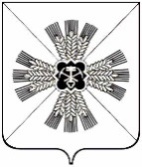 РОССИЙСКАЯ ФЕДЕРАЦИЯКЕМЕРОВСКАЯ ОБЛАСТЬ-КУЗБАССПРОМЫШЛЕННОВСКИЙ МУНИЦИПАЛЬНЫЙ ОКРУГСОВЕТ НАРОДНЫХ ДЕПУТАТОВПРОМЫШЛЕННОВСКОГО МУНИЦИПАЛЬНОГО ОКРУГА1-й созыв, __-е заседаниеРЕШЕНИЕот __________ № ____пгт. ПромышленнаяО внесении дополнений в решение Совета народных депутатов Промышленновского муниципального района от 13.02.2020 № 77              «Об утверждении Порядка назначения и проведения собрания граждан, конференции граждан (собраний делегатов)  в Промышленновском муниципальном округе»Руководствуясь Федеральным законом от 20.07.2020 № 236-ФЗ «О  внесении изменений в Федеральный закон «Об общих принципах организации местного самоуправления в Российской Федерации», статьей 17 Устава муниципального образования Промышленновский муниципальный округ    Кемеровской области – Кузбасса, Совет народных депутатов  Промышленновского муниципального округа:РЕШИЛ:1. Внести в решение Совета народных депутатов Промышленновского муниципального района от 13.02.2020 № 77 «Об утверждении Порядка назначения и проведения собрания граждан, конференции граждан (собраний делегатов) в Промышленновском муниципальном округе» (далее – Порядок) следующие дополнения:1.1. В части 1.1. Порядка после слов «и должностных лиц местного самоуправления Промышленновского муниципального округа.» дополнить словами «, обсуждения вопросов внесения инициативных проектов и их рассмотрения.»;1.2. Часть 1.7. дополнить абзацем  следующего содержания:«В собрании граждан по вопросам внесения инициативных проектов и их рассмотрения вправе принимать участие жители соответствующей территории, достигшие шестнадцатилетнего возраста.»;2. Контроль за исполнением настоящего решения возложить на комитет по вопросам местного самоуправления, правоохранительной деятельности и депутатской этике (Г.В. Кузьмина).3. Настоящее решение вступает в силу с даты опубликования в районной газете «Эхо».ПредседательСовета народных депутатов Промышленновского муниципального округаЕ.А. ВащенкоГлаваПромышленновского муниципального округаД.П. Ильин